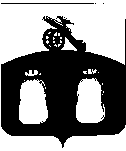 Администрация  Бельского района Тверской области ПОСТАНОВЛЕНИЕ«О    внесении   изменений в   состав комиссии    по     рассмотрению   показателей  экономической эффективности  деятельности муниципальных унитарных предприятийВ целях реализации Федеральных законов от 06.10.2003 N 131-ФЗ "Об общих принципах организации местного самоуправления в Российской Федерации" и от 14.11.2002 N 161-ФЗ "О государственных и муниципальных унитарных предприятиях", обеспечения контроля за финансово-хозяйственной деятельностью муниципальных унитарных предприятий муниципального образования Бельский район Тверской области,ПОСТАНОВЛЯЮ:1. Внести изменения в состав комиссии  по рассмотрению показателей экономической эффективности  деятельности муниципальных унитарных предприятий  и изложить в новой редакции. (приложение 1).    2. Настоящее Постановление разместить на официальном сайте Администрации Бельского района в сети Интернет.    3. Контроль за исполнением настоящего Постановления оставляю за собой.Глава Администрации района                                              А.И. Титов                                             Приложение 1к постановлению АдминистрацииБельского районаот 12.05.2017г. № 61СОСТАВкомиссии по рассмотрению показателей экономической эффективности  деятельности муниципальных унитарных предприятий12.05.2017г.                                         г. Белый№ 61Титов Александр Иванович- Глава Администрации Бельского района, председатель Члены комиссии:Иванова Галина Николаевна- заместитель Главы Администрации районаПлешка Ирина Николаевна - и.о заведующей  Финансовым  отделом Администрации районаМакаренкова Светлана Геннадьевна-  заведующая Отделом учета и отчетности Администрации районаТерентьева Маргарита Керобовна- заведующий Отделом экономики и инвестиций  Администрации районаКосякова Марина Михайловна- Председатель Комитета по управлению имуществом и земельным отношениям